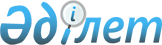 О внесении изменения в постановление акимата района от 24 апреля 2012 года N 341 "Об определении сроков предоставления заявки на включение в список получателей субсидии и оптимальных сроков сева по каждому виду субсидируемых приоритетных сельскохозяйственных культур по Тайыншинскому району на 2012 год"
					
			Утративший силу
			
			
		
					Постановление акимата Тайыншинского района Северо-Казахстанской области от 15 июня 2012 года N 446. Зарегистрировано Департаментом юстиции  Северо-Казахстанской области 29 июня 2012 года N 13-11-235. Утратило силу в связи с истечением срока действия (письмо аппарата акима Тайыншинского района Северо-Казахстанской области от 03 января 2013 года N 02.10-07-02-02)

      Сноска. Утратило силу в связи с истечением срока действия (письмо аппарата акима Тайыншинского района Северо-Казахстанской области от 03.01.2013 N 02.10-07-02-02)      В соответствии с пунктом 2 статьи 31 Закона Республики Казахстан от 23 января 2001 года № 148 «О местном государственном управлении и самоуправлении в Республике Казахстан», статьей 21 Закона Республики Казахстан «О нормативных правовых актах», акимат района ПОСТАНОВЛЯЕТ:



      1. Внести изменение в постановление акимата района «Об определении сроков предоставления заявки на включение в список получателей субсидии и оптимальных сроков сева по каждому виду субсидируемых приоритетных сельскохозяйственных культур по Тайыншинскому району на 2012 год» от 24 апреля 2012 года № 341 (зарегистрировано в Государственном реестре нормативных правовых актов Республики Казахстан № 13-11-233 от 8 мая 2012 года, опубликовано в газетах «Тайынша таңы» от 18 мая 2012 года, «Тайыншинские вести» от 18 мая 2012 года) следующего содержания:



      преамбулу изложить в новой редакции:

      «В соответствии с пунктом 2 статьи 31 Закона Республики Казахстан от 23 января 2001 года № 148 «О местном государственном управлении и самоуправлении в Республике Казахстан», пунктом 12 Правил субсидирования из местных бюджетов на повышение урожайности и качества продукции растениеводства, утвержденных Постановлением Правительства Республики Казахстан от 4 марта 2011 года № 221 акимат района ПОСТАНОВЛЯЕТ:».



      2. Настоящее постановление вводится в действие по истечении десяти календарных дней после дня его первого официального опубликования.      Аким района                                И. Турков
					© 2012. РГП на ПХВ «Институт законодательства и правовой информации Республики Казахстан» Министерства юстиции Республики Казахстан
				